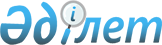 Қостанай облысының әкімшілік-аумақтық құрылысындағы өзгерістер туралыҚостанай облысы әкімдігінің 2013 жылғы 29 мамырдағы № 3 қаулысы және Қостанай облысы мәслихатының 2013 жылғы 29 мамырдағы № 148 шешімі. Қостанай облысының Әділет департаментінде 2013 жылғы 3 шілдеде № 4172 болып тіркелді

      "Қазақстан Республикасының әкімшілік-аумақтық құрылысы туралы" Қазақстан Республикасының 1993 жылғы 8 желтоқсандағы Заңының 11-бабының 3) тармақшасына сәйкес және аудандық өкілді және атқарушы органдардың пікірлерін ескере отырып, Қостанай облысының әкімдігі ҚАУЛЫ ЕТЕДІ және Қостанай облыстық мәслихаты ШЕШТІ:



      1. Тұрғындарының саны 50 адамнан кем мына елді мекендер таратылсын:

      Амангелді ауданы Қабырға ауылдық округінің Алакөл ауылы;

      Амангелді ауданы Байғабыл ауылдық округінің Көкпектікөл ауылы;

      Амангелді ауданы Амантоғай ауылдық округінің Қаражар ауылы;

      Амангелді ауданы Құмкешу ауылдық округінің Құстөбе ауылы;

      Амангелді ауданы Амангелді ауылдық округінің Мұқыр ауылы;

      Әулиекөл ауданының Речной ауылы;

      Әулиекөл ауданы Аманқарағай ауылдық округінің Жилгородок ауылы;

      Әулиекөл ауданы Аманқарағай ауылдық округінің Торғай бұғазы ауылы;

      Әулиекөл ауданы Новонежин ауылдық округінің Миалы ауылы;

      Әулиекөл ауданы Тимофеев ауылдық округінің Бұлақсор ауылы;

      Әулиекөл ауданы Чернигов ауылдық округінің Жарықатыз ауылы;

      Әулиекөл ауданы Шағала ауылдық округінің Қарағансай ауылы;

      Әулиекөл ауданы Шағала ауылдық округінің Шағала ауылы;

      Денисов ауданы Әйет ауылдық округінің Тастыкөл ауылы;

      Денисов ауданы Әйет ауылдық округінің Синегорск ауылы;

      Денисов ауданы Тельман ауылдық округінің Шұңқыркөл ауылы;

      Федоров ауданы Костряков ауылдық округінің Ивангородское ауылы.



      2. Таратылған елді мекендер енгізілсін:

      Алакөл ауылы Амангелді ауданы Қабырға ауылдық округі Қабырға ауылының құрамына;

      Көкпектікөл ауылы Амангелді ауданы Байғабыл ауылдық округі Байғабыл ауылының құрамына;

      Қаражар ауылы Амангелді ауданы Амантоғай ауылдық округі Амантоғай ауылының құрамына;

      Құстөбе ауылы Амангелді ауданы Құмкешу ауылдық округі Құмкешу ауылының құрамына;

      Мұқыр ауылы Амангелді ауданы Амангелді ауылдық округі Есір ауылының құрамына;

      Речной ауылы Әулиекөл ауданы Құсмұрын кентінің құрамына;

      Жилгородок ауылы Әулиекөл ауданы Аманқарағай ауылдық округі Аманқарағай ауылының құрамына;

      Торғай бұғазы ауылы Әулиекөл ауданы Аманқарағай ауылдық округі Лесное ауылының құрамына;

      Миалы ауылы Әулиекөл ауданы Новонежин ауылдық округі Калинин ауылының құрамына;

      Бұлақсор ауылы Әулиекөл ауданы Тимофеев ауылдық округі Тимофеевка ауылының құрамына;

      Жарықатыз ауылы Әулиекөл ауданы Чернигов ауылдық округі Черниговка ауылының құрамына;

      Қарағансай ауылы Әулиекөл ауданы Шағала ауылдық округі Көктал ауылының құрамына;

      Шағала ауылы Әулиекөл ауданы Шағала ауылдық округі Көктал ауылының құрамына;

      Тастыкөл ауылы Денисов ауданы Әйет ауылдық округі Әйет ауылының құрамына;

      Синегорск ауылы Денисов ауданы Әйет ауылдық округі Әйет ауылының құрамына;

      Шұңқыркөл ауылы Денисов ауданы Тельман ауылдық округі Шыбынды ауылының құрамына;

      Ивангородское ауылы Федоров ауданы Костряков ауылдық округі Курское ауылының құрамына.



      3. Қайта құрылсын:

      Тимофеев ауылдық округі Әулиекөл ауданының Тимофеевка ауылы;

      Шағала ауылдық округі Әулиекөл ауданының Көктал ауылы;

      Маяк ауылдық округі Сарыкөл ауданының Маяк ауылы.



      4. Осы қаулы мен шешім алғаш ресми жарияланғаннан кейін күнтізбелік он күн өткен соң қолданысқа енгізіледі.
					© 2012. Қазақстан Республикасы Әділет министрлігінің «Қазақстан Республикасының Заңнама және құқықтық ақпарат институты» ШЖҚ РМК
				Қостанай облысының әкімі

_______________ Н. СадуақасовСессия төрайымы

______________ Д. КосмухамбетоваҚостанай облыстық

мәслихатының хатшысы

______________ С. Ещанов